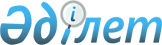 О внесении дополнения в постановление Правительства Республики Казахстан от 6 ноября 2007 года № 1039Постановление Правительства Республики Казахстан от 1 апреля 2010 года № 277

      Правительство Республики Казахстан ПОСТАНОВЛЯЕТ:



      1. Внести в постановление Правительства Республики Казахстан от 6 ноября 2007 года № 1039 "Об утверждении Плана первоочередных действий по обеспечению стабильности социально-экономического развития Республики Казахстан" (САПП Республики Казахстан, 2007 г., № 42, ст. 489) следующее дополнение:



      в Плане первоочередных действий по обеспечению стабильности социально-экономического развития Республики Казахстан, утвержденном указанным постановлением:



      в разделе 2 "Механизмы достижения цели и реализации поставленных задач":



      в подразделе 3 "Обеспечение стабильности на ипотечном рынке страны, защиты прав дольщиков и завершение объектов строительства":



      во 2 этапе: 2008 год:



      абзац первый в "Механизм 2" дополнить словами ", при условии завершения строительства с последующим предоставлением дольщику не более одной квартиры в указанных объектах".



      2. Акимам городов Астаны и Алматы принять меры, вытекающие из настоящего постановления.



      3. Настоящее постановление вводится в действие со дня подписания.      Премьер-Министр

      Республики Казахстан                       К. Масимов
					© 2012. РГП на ПХВ «Институт законодательства и правовой информации Республики Казахстан» Министерства юстиции Республики Казахстан
				